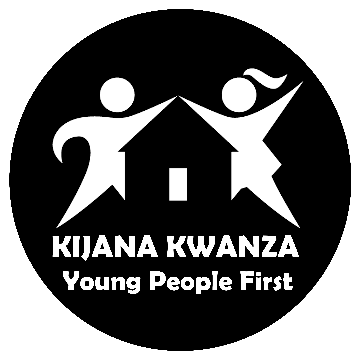 Waiting List (Child & Student Sponsorship)* We do not provide full names for children under the age of 13 years, until sponsorship has been confirmed. Young people marked “N/A” have not yet selected a course of study. Male students, older children and vocational students are less likely to find sponsors. We therefore request that you consider these categories.Updated: 1 April 2024Abbubakari Kamugisha YahyaMaleDiploma in Occupational TherapyAbdallah Nassoro AbdallahMaleApprenticeship in Electrical InstallationAbdi Omary MnangaMaleSecondary SchoolAbdi Twalib MusaMaleDiploma in Electrical EngineeringAbdulrahaman*MalePrimary SchoolAfsa Awadhi RashidFemaleSecondary SchoolAisha Shabani MawambaFemaleSecondary SchoolAlice Joseph MunishiFemaleSecondary SchoolAlly Anuari AbdulMaleSecondary SchoolAlphan Steven KilongoMaleSecondary SchoolAlphan Yusuph SinganoMaleSecondary SchoolAmaly Mrashani AhmadaMaleSecondary SchoolAmina Hassan KiwaleFemaleSecondary SchoolAthumani Mohamedi KamangaMaleApprenticeship in Business & RetailAudifas Msafiri LyimoMaleApprenticeship in Electrical InstallationBaraka Petro MoyoMaleSecondary SchoolBariki Sefu ShayoMaleSecondary SchoolBrayan*MalePrimary SchoolCatherine Abasi JumaFemaleSecondary SchoolChristian Samwel JohnMaleSecondary SchoolChristian William LihemaMaleDiploma in Business AdministrationConsolata Rojasi JohnFemaleSecondary SchoolDaudi Joel MnangoMaleSecondary SchoolDeogratias Hendry LinyembeMaleApprenticeship in Electrical InstallationErick Kelvin MindeMaleSecondary SchoolFahadi Faraja AthumaniMaleSecondary SchoolFatuma Daudi MasikiniFemaleSecondary SchoolFatuma Hemed JumanneFemaleSecondary SchoolFeisal*MalePrimary SchoolFlora Abeid SwaiFemaleSecondary SchoolFredrick Richard SunguraMaleSecondary SchoolGudila Denis MorisiFemaleSecondary SchoolHadija Hamadi AthumaniFemaleSecondary SchoolHalima Abdi HusseinFemaleSecondary SchoolHaruna Zacharia ShabaniMaleSecondary SchoolHassan*MalePrimary SchoolHassan Abdi MbagaMaleApprenticeship in Electrical InstallationHassan Juma WitareMaleSecondary SchoolHassan Kheri KingaruMaleDiploma in Electrical EngineeringHassani Swahibu SeifMaleDiploma in Clinical MedicineHolyness Giliad UlomiFemaleSecondary SchoolHusna Ramadhani NyamanykaFemaleSecondary SchoolHussein BakariMaleSecondary SchoolJackline Frank JuliusFemaleSecondary SchoolJacob Kisaka MeregesiMaleSecondary SchoolJohanes Chefasi MkongweMaleSecondary SchoolJuma Rafii JumaMaleApprenticeship in Electrical InstallationJumanne Mohamed MagangaMaleSecondary SchoolKharafa Said AlfanMaleSecondary SchoolLiving Erick AugustMaleSecondary SchoolLucy Victor MwangiFemaleSecondary SchoolLuizer Jemsi MinjaFemaleSecondary SchoolLuja Shata MwiguluFemaleSecondary SchoolMaureen Merkzedeki MinjaFemaleSecondary SchoolMichael Aldan KalingaMaleSecondary SchoolMohamed Hassan MtijaMaleSecondary SchoolMohammed Benjamin MadarajaMaleApprenticeship in MechanicsMohammed Rajabu TupaMaleSecondary SchoolMohammed Riziwani ShangawaMaleSecondary SchoolMohamedi Omari TajiriMaleApprenticeship in Electrical InstallationMunira Ramadhani MuhindiFemaleSecondary SchoolMuruswadi Ramadhan NassoroMaleSecondary SchoolMuslim Said RajabuMaleApprenticeship in CCTV InstallationMussa*MalePrimary SchoolMwanahamisi Ally RajabuFemaleSecondary SchoolMwanahimisa Idrisa SariaFemaleSecondary SchoolNasma Habibu MassaweFemaleSecondary SchoolOmary Ramadhani OmaryMaleSecondary SchoolPrisca Jordan HosaFemaleSecondary SchoolQueen Ramadhani AlobetoFemaleSecondary SchoolRamadhani Musa NgalambeMaleSecondary SchoolRamadhani Shabani MujibuMaleApprenticeship in Electrical InstallationRehema Victor MwangiFemaleSecondary SchoolRidhiwan*MalePrimary SchoolRizwani Salum MohamedMaleApprenticeship in WeldingSamweli Moses Mwakatobe MaleApprenticeship in Building ManagementSamweli Saimoni Kipara (Jawadu)MaleDiploma in Veterinary ScienceSaumu Mwangome AyubuFemaleSecondary SchoolScolastika Elia LukumaniFemaleSecondary SchoolShabani Amiri OmariMaleSecondary SchoolShabani Bakari IsaMaleSecondary SchoolShadya Kondo RamadhaniFemaleSecondary SchoolSidiki Paulo MgoimaMaleSecondary SchoolSumaiya Sudi MbagaFemaleSecondary SchoolZurekha Haruna ShekalangaFemaleSecondary School